УКРАЇНАЧЕРНІГІВСЬКА  МІСЬКА  РАДАВИКОНАВЧИЙ  КОМІТЕТ. Чернігів, вул. Магістратська, 7_______________________________________тел 77-48-08ПРОТОКОЛ № 11			засідання виконавчого комітету міської радим. Чернігів							     Розпочато засідання о 09.10                                                                                              Закінчено засідання о 10.35                                                                                                 4 квітня 2019 рокуМіський голова								В. АТРОШЕНКОСекретар міської ради 							М. ЧЕРНЕНОК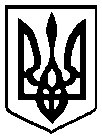                                                 Брали участь у засіданні:                                                Брали участь у засіданні:                                                Брали участь у засіданні:Головує:Головує:Атрошенко В. А. Атрошенко В. А. міський головаЧлени виконавчого комітету міської ради:Атрощенко О. А.Атрощенко О. А.заступник міського голови Власенко Ю. Д.Власенко Ю. Д.представник міської організації Всеукраїнського об’єднання"Батьківщина" Козир О. І.Козир О. І.головний архітектор проектів приватного підприємства «АРДІ КА» Фесенко С. І. Фесенко С. І. заступник міського голови – керуючий справами виконкому Хоніч О. П.Хоніч О. П.заступник міського голови Черненко А. В.Черненко А. В.заступник міського голови Черненок М. П.Черненок М. П.секретар міської ради Відсутні члени виконавчого комітетуміської ради:Ломако О. А.Ломако О. А.заступник міського голови Запрошені на засідання виконавчого комітету міської ради:Антонов О. С.Антонов О. С.- заступник голови Деснянської районної у м. Чернігові ради (1)Брусильцева І. М.Брусильцева І. М.- начальник відділу звернень громадян міської ради (11, 12)Геращенко В. М.Геращенко В. М.- голова правління ПАТ «Облтеплокомуненерго» (13)Гламазда С. М.Гламазда С. М.- юрисконсульт КП «Деснянське» міської ради (6)Гоголь М. О.Гоголь М. О.- директор КП «Паркування та ринок» міської ради (5)Калюжний С. С.Калюжний С. С.- начальник управління архітектури та містобудування міської ради (13 - 15)Куц Я. В.Куц Я. В.- начальник управління житлово-комунального господарства міської ради (2, 3)Лазаренко С. М.Лазаренко С. М.- начальник організаційного відділу міської ради (1 - 20)Линько С. І.Линько С. І.- начальник виробничо-технічного відділу КП «Чернігівводоканал» міської ради (7, 8)Лисенко О. Ю.Лисенко О. Ю.- начальник фінансового управління міської ради (1- 20)Макаров О. В.Макаров О. В.- заступник начальника управління капітального будівництва міської ради (9, 10)Миколаєнко Р. С.Миколаєнко Р. С.- начальник юридичного відділу міської ради (1 – 20)Подорван А. Ф.Подорван А. Ф.- начальник прес-служби міської ради (1 - 20)Редік А. В.Редік А. В.- заступник начальника загального відділу міської ради  (1 – 20) Старіков Р. М.Старіков Р. М.- начальник КП «Зеленбуд» міської ради (4)Ярошевський А. І.Ярошевський А. І.- директор регіонального управління Державної спеціалізованої фінансової установи «Державний фонд сприяння молодіжному житловому будівництву» (18)Відповідно до Закону України «Про запобігання корупції» секретар міської ради Черненок М. П. повідомив про конфлікт інтересів щодо питань «Про зняття з бухгалтерського обліку комунального підприємства «Деснянське» Чернігівської міської ради будинку № 27 по вулиці Пушкіна» та «Про присвоєння та зміну поштових адрес об'єктам нерухомого майна» порядку денного засідання виконавчого комітету міської радиВідповідно до Закону України «Про запобігання корупції» секретар міської ради Черненок М. П. повідомив про конфлікт інтересів щодо питань «Про зняття з бухгалтерського обліку комунального підприємства «Деснянське» Чернігівської міської ради будинку № 27 по вулиці Пушкіна» та «Про присвоєння та зміну поштових адрес об'єктам нерухомого майна» порядку денного засідання виконавчого комітету міської радиВідповідно до Закону України «Про запобігання корупції» секретар міської ради Черненок М. П. повідомив про конфлікт інтересів щодо питань «Про зняття з бухгалтерського обліку комунального підприємства «Деснянське» Чернігівської міської ради будинку № 27 по вулиці Пушкіна» та «Про присвоєння та зміну поштових адрес об'єктам нерухомого майна» порядку денного засідання виконавчого комітету міської ради1. СЛУХАЛИ:	Про внесення змін до пункту 1.1 рішення виконавчого комітету Чернігівської міської ради від 12.03.2019 № 85 «Про переведення квартир з житлового фонду до нежитлового в Деснянському районі»Про внесення змін до пункту 1.1 рішення виконавчого комітету Чернігівської міської ради від 12.03.2019 № 85 «Про переведення квартир з житлового фонду до нежитлового в Деснянському районі»Доповідав:                                    Антонов О. С.Виступив:                                        Атрошенко В. А.Доповідав:                                    Антонов О. С.Виступив:                                        Атрошенко В. А.ГОЛОСУВАЛИ:"ЗА" – одноголосно"ЗА" – одноголосноВИРІШИЛИ:Рішення № 129 додаєтьсяРішення № 129 додається2. СЛУХАЛИ:	Про погодження змін та доповнень до Комплексної цільової Програми розвитку житлово-комунального господарства міста Чернігова на 2017-2020 рокиПро погодження змін та доповнень до Комплексної цільової Програми розвитку житлово-комунального господарства міста Чернігова на 2017-2020 рокиДоповідав:                                    Куц Я. В.Виступив:                                        Атрошенко В. А.Доповідав:                                    Куц Я. В.Виступив:                                        Атрошенко В. А.ГОЛОСУВАЛИ:"ЗА" – одноголосно"ЗА" – одноголосноВИРІШИЛИ:Рішення № 130 додаєтьсяРішення № 130 додається3. СЛУХАЛИ: Про внесення змін і доповнень до рішення виконавчого комітету міської ради від 15 січня 2019 року № 6 «Про затвердження  переліків об’єктів житлово-комунального господарства, інших об’єктів інфраструктури та природоохоронних заходів на 2019 рік, що фінансується за рахунок коштів  міського бюджету міста Чернігова»Про внесення змін і доповнень до рішення виконавчого комітету міської ради від 15 січня 2019 року № 6 «Про затвердження  переліків об’єктів житлово-комунального господарства, інших об’єктів інфраструктури та природоохоронних заходів на 2019 рік, що фінансується за рахунок коштів  міського бюджету міста Чернігова»Доповідав:                                    Куц Я. В.Виступив:                                        Атрошенко В. А.Доповідав:                                    Куц Я. В.Виступив:                                        Атрошенко В. А.ГОЛОСУВАЛИ:"ЗА" – одноголосно"ЗА" – одноголосноВИРІШИЛИ:Рішення № 131 додаєтьсяРішення № 131 додається4. СЛУХАЛИ:Про видалення зелених насадженьПро видалення зелених насадженьДоповідав:                                    Старіков Р. М.Виступив:                                        Атрошенко В. А.Доповідав:                                    Старіков Р. М.Виступив:                                        Атрошенко В. А.ГОЛОСУВАЛИ:"ЗА" – одноголосно"ЗА" – одноголосноВИРІШИЛИ:Рішення № 132 додаєтьсяРішення № 132 додається5. СЛУХАЛИ:Про надання згоди на передачу майнаПро надання згоди на передачу майнаДоповідав:                                    Гоголь М. О.Виступив:                                        Атрошенко В. А.Доповідав:                                    Гоголь М. О.Виступив:                                        Атрошенко В. А.ГОЛОСУВАЛИ:"ЗА" – одноголосно"ЗА" – одноголосноВИРІШИЛИ:Рішення № 133 додаєтьсяРішення № 133 додається6. СЛУХАЛИ:Про зняття з бухгалтерського обліку комунального підприємства «Деснянське» Чернігівської міської ради будинку № 27 по вулиці ПушкінаПро зняття з бухгалтерського обліку комунального підприємства «Деснянське» Чернігівської міської ради будинку № 27 по вулиці ПушкінаДоповідав:                                    Гламазда С. М.Виступив:                                        Атрошенко В. А.Доповідав:                                    Гламазда С. М.Виступив:                                        Атрошенко В. А.ГОЛОСУВАЛИ:«ЗА» – 7«Проти» - 0 «Утримались» - 0Черненок М. П. не брав участь у голосуванні у зв’язку з конфліктом інтересів«ЗА» – 7«Проти» - 0 «Утримались» - 0Черненок М. П. не брав участь у голосуванні у зв’язку з конфліктом інтересівВИРІШИЛИ:Рішення № 134 додаєтьсяРішення № 134 додається7. СЛУХАЛИ:Про затвердження Правил приймання стічних вод до системи централізованого водовідведення міста Чернігова Про затвердження Правил приймання стічних вод до системи централізованого водовідведення міста Чернігова Доповідала:                                    Линько С. І.Виступили:                                     Черненок М. П.                                                         Власенко Ю. Д.                                                         Козир О. І.                                                         Фесенко С. І.                                                         Атрошенко В. А.Доповідала:                                    Линько С. І.Виступили:                                     Черненок М. П.                                                         Власенко Ю. Д.                                                         Козир О. І.                                                         Фесенко С. І.                                                         Атрошенко В. А.ГОЛОСУВАЛИ:"ЗА" – одноголосно"ЗА" – одноголосноВИРІШИЛИ:Рішення № 135 додаєтьсяРішення № 135 додається8. СЛУХАЛИ:Про затвердження Поточних індивідуальних технологічних нормативів використання питної води комунальним підприємством «Чернігівводоканал» Чернігівської міської радиПро затвердження Поточних індивідуальних технологічних нормативів використання питної води комунальним підприємством «Чернігівводоканал» Чернігівської міської радиДоповідала:                                    Линько С. І.Виступили:                                     Власенко Ю. Д.                                                         Атрошенко В. А.Доповідала:                                    Линько С. І.Виступили:                                     Власенко Ю. Д.                                                         Атрошенко В. А.ГОЛОСУВАЛИ:"ЗА" – одноголосно"ЗА" – одноголосноВИРІШИЛИ:Рішення № 136 додаєтьсяРішення № 136 додається9. СЛУХАЛИ:Про надання згоди на передачу капітальних вкладеньПро надання згоди на передачу капітальних вкладеньДоповідав:                                    Макаров О. В.Виступив:                                        Атрошенко В. А.Доповідав:                                    Макаров О. В.Виступив:                                        Атрошенко В. А.ГОЛОСУВАЛИ:"ЗА" – одноголосно"ЗА" – одноголосноВИРІШИЛИ:Рішення № 137 додаєтьсяРішення № 137 додається10. СЛУХАЛИ:Про  внесення змін та доповнення до рішення виконавчого комітету міської ради від 15 листопада 2018 року № 558 «Про надання згоди на передачу готових до експлуатації об’єктів»Про  внесення змін та доповнення до рішення виконавчого комітету міської ради від 15 листопада 2018 року № 558 «Про надання згоди на передачу готових до експлуатації об’єктів»Доповідав:                                    Макаров О. В.Виступив:                                        Атрошенко В. А.Доповідав:                                    Макаров О. В.Виступив:                                        Атрошенко В. А.ГОЛОСУВАЛИ:"ЗА" – одноголосно"ЗА" – одноголосноВИРІШИЛИ:Рішення № 138 додаєтьсяРішення № 138 додається11. СЛУХАЛИ:Про внесення змін до рішення виконавчого комітету Чернігівської міської ради від 05.10.2017 року № 430 «Про створення комісії з попереднього вивчення питання надання допомоги при народженні та затвердження Положення про комісію»Про внесення змін до рішення виконавчого комітету Чернігівської міської ради від 05.10.2017 року № 430 «Про створення комісії з попереднього вивчення питання надання допомоги при народженні та затвердження Положення про комісію»Доповідала:                                  Брусильцева І. М.Виступив:                                         Атрошенко В. А.Доповідала:                                  Брусильцева І. М.Виступив:                                         Атрошенко В. А.ГОЛОСУВАЛИ:"ЗА" – одноголосно"ЗА" – одноголосноВИРІШИЛИ:Рішення № 139 додаєтьсяРішення № 139 додається12. СЛУХАЛИ:Про надання одноразової матеріальної допомоги при народженні дитиниПро надання одноразової матеріальної допомоги при народженні дитиниДоповідала:                                  Брусильцева І. М.Виступив:                                         Атрошенко В. А.Доповідала:                                  Брусильцева І. М.Виступив:                                         Атрошенко В. А.ГОЛОСУВАЛИ:"ЗА" – одноголосно"ЗА" – одноголосноВИРІШИЛИ:Рішення № 140 додаєтьсяРішення № 140 додається13. СЛУХАЛИ:Про затвердження та надання містобудівних умов і обмежень забудови земельних ділянокПро затвердження та надання містобудівних умов і обмежень забудови земельних ділянокДоповідав:                                    Калюжний С. С.Виступили:                                      Черненко А. В.                                                          Геращенко В. М.                                                          Власенко Ю. Д.                                                          Козир О. І.                                                          Фесенко С. І.                                                          Атрошенко В. А.Доповідав:                                    Калюжний С. С.Виступили:                                      Черненко А. В.                                                          Геращенко В. М.                                                          Власенко Ю. Д.                                                          Козир О. І.                                                          Фесенко С. І.                                                          Атрошенко В. А.ГОЛОСУВАЛИ:Пункт 1.10 – зняти«ЗА» – 7«Проти» - 1 (Власенко Ю. Д.)«Утримались» - 0Пункт 1.15 – зняти«ЗА» – одноголосноЗа рішення в цілому«ЗА» – одноголосно Пункт 1.10 – зняти«ЗА» – 7«Проти» - 1 (Власенко Ю. Д.)«Утримались» - 0Пункт 1.15 – зняти«ЗА» – одноголосноЗа рішення в цілому«ЗА» – одноголосно ВИРІШИЛИ:Рішення № 141 додаєтьсяРішення № 141 додається14. СЛУХАЛИ:Про присвоєння та зміну поштових адрес об'єктам нерухомого майнаПро присвоєння та зміну поштових адрес об'єктам нерухомого майнаДоповідав:                                    Калюжний С. С.Виступив:                                        Атрошенко В. А.Доповідав:                                    Калюжний С. С.Виступив:                                        Атрошенко В. А.ГОЛОСУВАЛИ:«ЗА» – 7«Проти» - 0 «Утримались» - 0Черненок М. П. не брав участь у голосуванні у зв’язку з конфліктом інтересів«ЗА» – 7«Проти» - 0 «Утримались» - 0Черненок М. П. не брав участь у голосуванні у зв’язку з конфліктом інтересівВИРІШИЛИ:Рішення № 142 додаєтьсяРішення № 142 додається15. СЛУХАЛИ:Про зміну статусу квартири та присвоєння поштової адресиПро зміну статусу квартири та присвоєння поштової адресиДоповідав:                                    Калюжний С. С.Виступив:                                        Атрошенко В. А.Доповідав:                                    Калюжний С. С.Виступив:                                        Атрошенко В. А.ГОЛОСУВАЛИ:"ЗА" – одноголосно"ЗА" – одноголосноВИРІШИЛИ:Рішення № 143 додаєтьсяРішення № 143 додається16. СЛУХАЛИ:Про надання матеріальної допомогиПро надання матеріальної допомогиДоповідала:                                     Лисенко О. Ю.Виступив:                                        Атрошенко В. А.Доповідала:                                     Лисенко О. Ю.Виступив:                                        Атрошенко В. А.ГОЛОСУВАЛИ:"ЗА" – одноголосно"ЗА" – одноголосноВИРІШИЛИ:Рішення № 144 додаєтьсяРішення № 144 додається17. СЛУХАЛИ:Про розгляд звернення щодо надання пільги зі сплати державного митаПро розгляд звернення щодо надання пільги зі сплати державного митаДоповідала:                                     Лисенко О. Ю.Виступив:                                        Атрошенко В. А.Доповідала:                                     Лисенко О. Ю.Виступив:                                        Атрошенко В. А.ГОЛОСУВАЛИ:"ЗА" – одноголосно"ЗА" – одноголосноВИРІШИЛИ:Рішення № 145 додаєтьсяРішення № 145 додається18. СЛУХАЛИ:Про погодження кандидатів на отримання пільгового довготермінового кредиту молодим  сім`ям на будівництво (придбання)  житлаПро погодження кандидатів на отримання пільгового довготермінового кредиту молодим  сім`ям на будівництво (придбання)  житлаДоповідав:                                    Ярошевський А. І.Виступили:                                      Фесенко С. І.                                                          Власенко Ю. Д.                                                          Атрошенко В. А.Доповідав:                                    Ярошевський А. І.Виступили:                                      Фесенко С. І.                                                          Власенко Ю. Д.                                                          Атрошенко В. А.ГОЛОСУВАЛИ:"ЗА" – одноголосно"ЗА" – одноголосноВИРІШИЛИ:Рішення № 146 додаєтьсяРішення № 146 додається19. СЛУХАЛИ:Про розпорядження, видані з 3 до 4 квітня 2019 року включно Про розпорядження, видані з 3 до 4 квітня 2019 року включно Протокольно:Взяти до відома, що з 3 до 4 квітня 2019 року            включно видано розпорядження міського голови                 № 39 – р – № 40 – рПротокольно:Взяти до відома, що з 3 до 4 квітня 2019 року            включно видано розпорядження міського голови                 № 39 – р – № 40 – р20. СЛУХАЛИ:Про порядок денний наступного засідання виконавчого комітету міської ради Про порядок денний наступного засідання виконавчого комітету міської ради ВИРІШИЛИ:На наступному засіданні виконавчого комітету міської ради розглянути поточні питанняНа наступному засіданні виконавчого комітету міської ради розглянути поточні питання